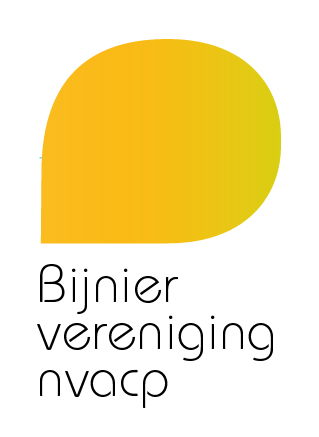 Als lid van de Bijniervereniging NVACP vragen wij u om toestemming te geven om de door u verstrekte gegevens te gebruiken binnen de Bijniervereniging NVACP.Dat houdt het volgende in:Uw naam, adresgegevens, uw geboortedatum, telefoon en e-mail gegevens kunnen  worden gebruikt voor: Het toesturen van het kwartaalblad Bijnier. Het toesturen van e-mails van het bestuur van de Bijniervereniging NVACP met informatie die voor u belangrijk kunnen zijn.Het vragen om mee te doen aan enquêtes, vanuit de verenigingen of vanuit onderzoeksinstituten, nadat het bestuur van de Bijniervereniging NVACP akkoord is gegaan. (Dit soort enquêtes worden altijd door de ledenadministratie verstuurd, de adresgegevens worden nooit aan anderen ter beschikking gesteld.)Het registreren en gebruik van de gegevens over uw aandoening, klachten, ervaringen en medicijngebruik in een beveiligde omgeving van de ledenadministratie van de Bijniervereniging NVACP**.Het gebruik van Uw medische gegevens voor wetenschappelijk 
onderzoek en het bijhouden van statistische gegevensUw gegevens zullen altijd volledig geanonimiseerd worden gebruikt. De statische gegevens in de vorm van grafieken of tabellen die gemaakt worden voor onderzoek zijn niet naar u terug te herleiden. Derden (niet commerciële instellingen) ontvangen alleen geanonimiseerde 
statistische gegevens van de Bijniervereniging NVACP. Alleen het bestuur van de Bijniervereniging NVACP kan en zal hierover een besluit nemen.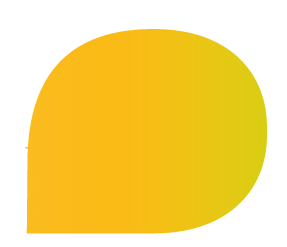 U kunt altijd een kopie van de over u opgeslagen gegevens inzien. Deze kopie van uw gegevens (pdf) moet u schriftelijk aanvragen bij het bestuur van de Bijniervereniging NVACP. U heeft het recht om uw gegevens te doen wijzigen of te doen verwijderen, met dien verstande dat er een minimale informatie zal moeten worden bijgehouden over uw lidmaatschap, zoals naam, geboortejaar, aard van de ziekte en uw (mail)adres.Bij overlijden van een lid worden de NAW gegevens van het lid losgekoppeld van de medische gegevens en vernietigd.Het lidmaatschap bij de Bijniervereniging NVACP loopt van 1 januari tot en met 31 december van enig kalenderjaar, een schriftelijke opzegging van uw lidmaatschap moet voor 1 december bij het bestuur zijn ontvangen. ToelichtingDe Bijniervereniging NVACP kan hiervoor schriftelijk opdracht geven aan derden om deze werkzaamheden uit te voeren, deze personen en bedrijven hebben een verklaring ondertekend, waarin zij bevestigen zorgvuldig en veilig met uw gegevens om te gaan, zoals in de wet is geregeld** De Bijniervereniging NVACP vraagt aan u gegevens over uw aandoening, uw klachten en uw medicijngebruik. Deze gegevens worden gebruikt door de Bijniervereniging NVACP om haar taak als PGO organisatie goed uit te voeren, met name gaat het dan om voorlichting, belangenbehartiging en lotgenoten contact. De Bijniervereniging NVACP gaat heel zorgvuldig met deze gegevens om. Deze gegevens worden in een zwaar beveiligde omgeving bewaard en kunnen alleen worden bewerkt en ingezien door de persoon die daarvoor een schriftelijke opdracht heeft gekregen van het bestuur van de Bijniervereniging NVACP, nl. de ledenadministrateur. De ledenadministrateur heeft een bewerkersverklaring getekend waarin hij/zij o.a. volledig geheimhouding belooft.